Rating Subjects at SchoolAim: to understand student voice by having a conversation about their likes and dislikes of each subject and class.Student: 					Date:Subject/ContentSubject/ContentSubject/ContentPeers in classPeers in classPeers in classTeacherTeacherTeacherComment on your thoughtsand feelings:My subjects:Please list below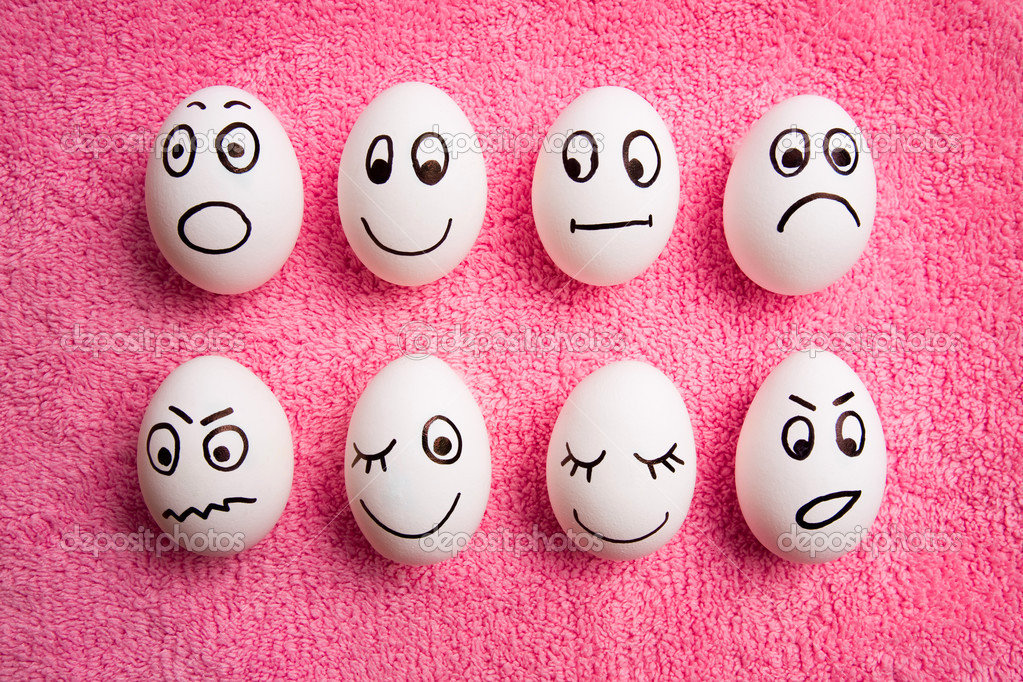 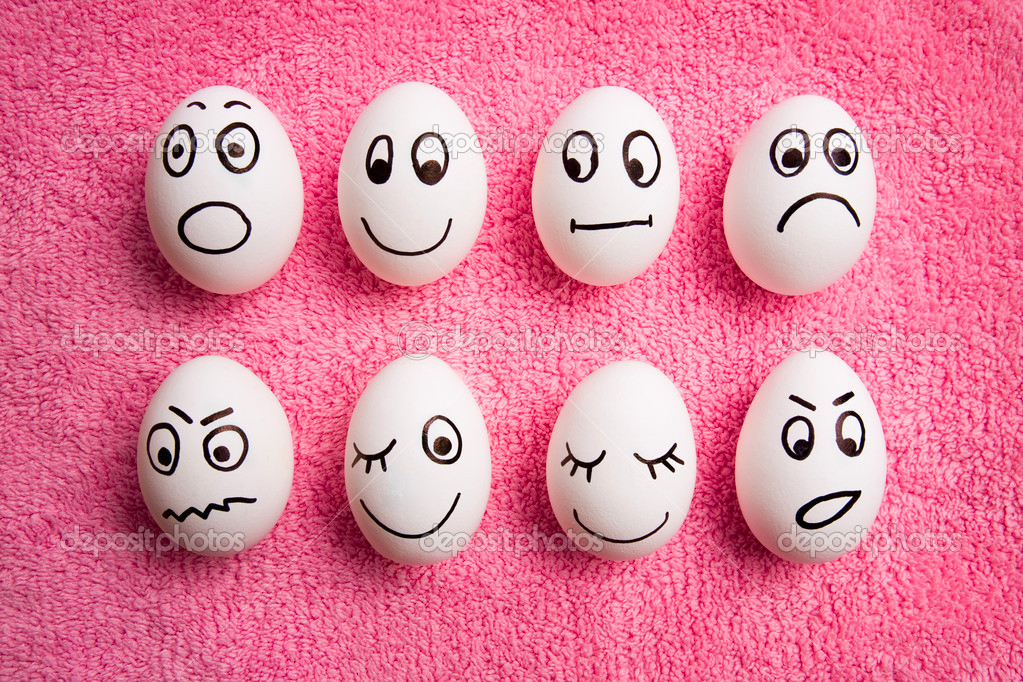 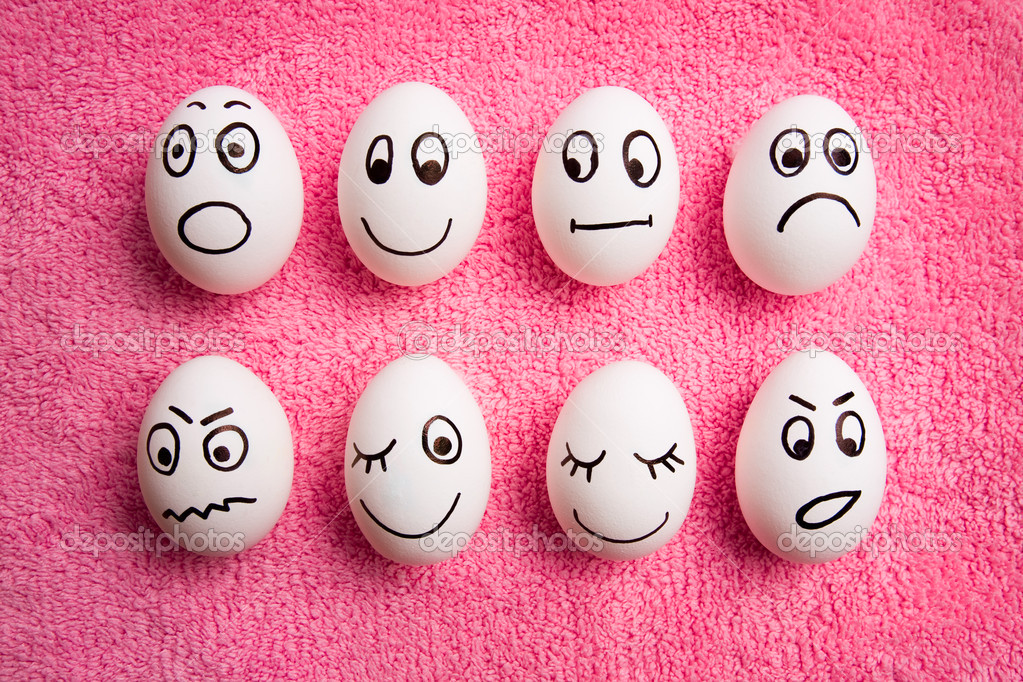 